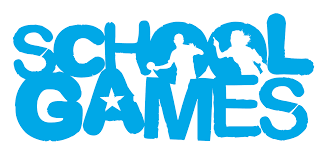 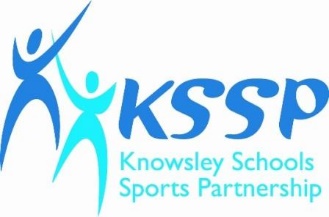 YR 5/6 FUTSAL RULESSubs are roll on and off and are unlimited. Can be made at any time during the game.Played to lines. Ball is returned to play with a kick in.Players have a 4 second limit to return the ball into play once placed down.Goal Keeper’s return the ball into play by rolling and throwing. They also have 4 seconds once they have control of the ball. Once the Goal Keeper has released the ball, either by kicking or throwing, the GK cannot touch the ball again until the ball goes out of play or is touched by an opponent. The sanction for violation is an indirect freekick. 